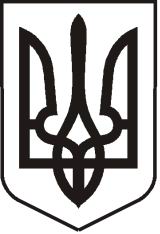 УКРАЇНАЛУГАНСЬКА  ОБЛАСТЬПОПАСНЯНСЬКИЙ  РАЙОН
ПОПАСНЯНСЬКА  МІСЬКА  РАДАШОСТОГО   СКЛИКАННЯДЕВ’ЯНОСТА СЕСІЯРIШЕННЯ16 листопада 2017 року                  м. Попасна 	                                       № 90/22Про передачу земельної ділянки в оренду у м. ПопаснаРозглянувши заяву ТОВАРИСТВА З ОБМЕЖЕНОЮ ВІДПОВІДАЛЬНІСТЮ (далі – ТОВ) «СХІДНО-УКРАЇНСЬКА ГІПСОВА КОМПАНІЯ» в особі директора Бабіна Геннадія Анатолійовича (вх. від 11.10.2017 № 1331 – 02/06) з проханням передати земельну ділянку в оренду, керуючись ст. ст. 12, 93, 122, 124, 125, 126 Земельного кодексу України, Законом України «Про внесення змін до деяких законодавчих актів України щодо розмежування земель державної та комунальної власності», Законом України «Про Державний земельний кадастр», Законом України «Про землеустрій», п. 34 ч.1 ст. 26  Закону України «Про місцеве самоврядування в Україні», Попаснянська міська радаВИРІШИЛА:Передати ТОВ «СХІДНО-УКРАЇНСЬКА ГІПСОВА КОМПАНІЯ» в оренду строком на 10 (десять) років земельну ділянку, яка розташована за адресою: Луганська область, Попаснянський район,                  м. Попасна, вулиця Чехова, 28г, площею 0,7845 га – для експлуатації гіпсового заводу із земель  промисловості, транспорту, зв’язку, енергетики, оборони та іншого призначення, кадастровий номер 4423810100:14:005:0015, орендна плата – 5 (п’ять) відсотків від нормативної грошової оцінки земельної ділянки.Контроль за виконанням рішення покласти на  постійну комісію міської ради  з питань транспорту, зв’язку та благоустрою, земельних  відносин та охорони довкілля.Міський голова                                                                                  Ю.І.Онищенко